Zadavatel: Město Jílové u Prahydoručovací adresa: Masarykovo náměstí 194, 254 01 Jílové u Prahyzastoupený Mgr. Květou Halanovou, starostkou městaIČ: 00241326VEŘEJNÁ ZAKÁZKA:„Rekonstrukce a nástavba školičky a přístavba a zvýšení kapacity kuchyně a školní jídelny ZŠ Jílové u Prahy – Etapa C + D“evidenční číslo:643275Dotaz uchazeče zaslaný datovou schránkou: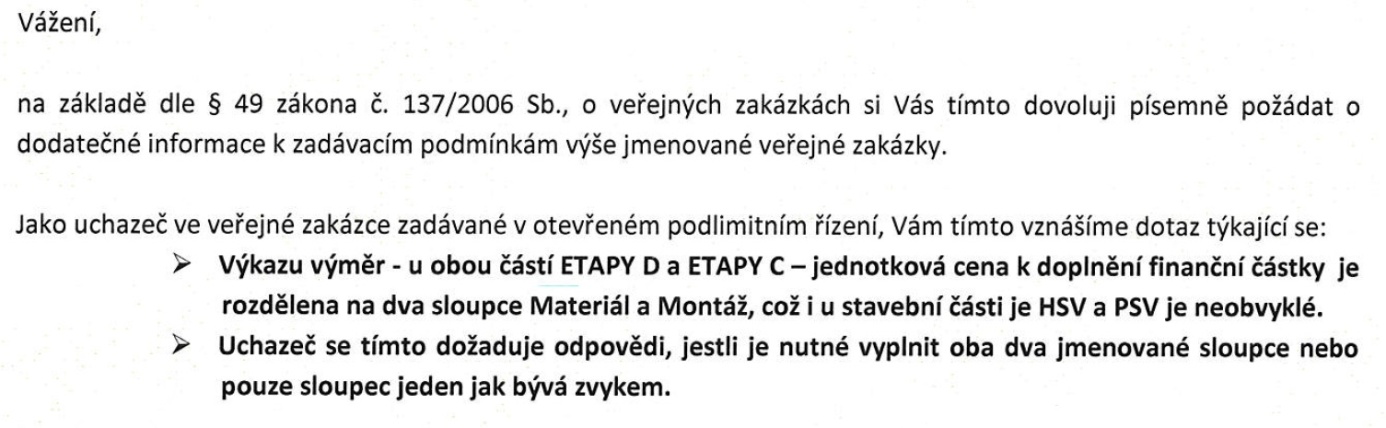 